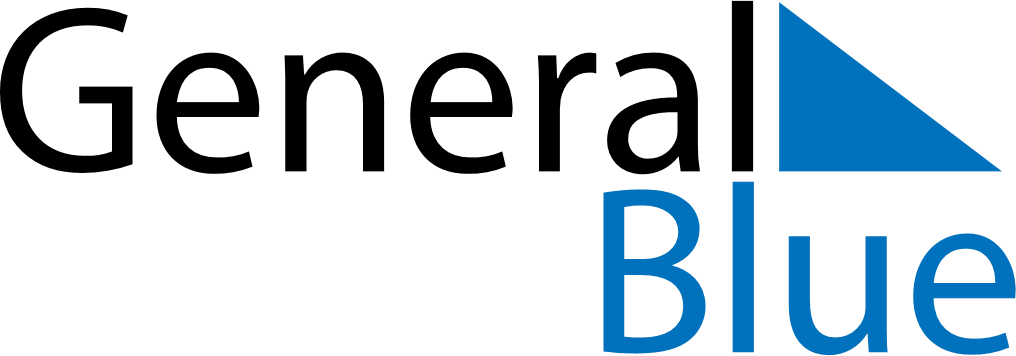 June 2024June 2024June 2024June 2024June 2024June 2024June 2024Shache, Xinjiang, ChinaShache, Xinjiang, ChinaShache, Xinjiang, ChinaShache, Xinjiang, ChinaShache, Xinjiang, ChinaShache, Xinjiang, ChinaShache, Xinjiang, ChinaSundayMondayMondayTuesdayWednesdayThursdayFridaySaturday1Sunrise: 5:28 AMSunset: 8:08 PMDaylight: 14 hours and 39 minutes.23345678Sunrise: 5:28 AMSunset: 8:09 PMDaylight: 14 hours and 40 minutes.Sunrise: 5:28 AMSunset: 8:10 PMDaylight: 14 hours and 41 minutes.Sunrise: 5:28 AMSunset: 8:10 PMDaylight: 14 hours and 41 minutes.Sunrise: 5:27 AMSunset: 8:10 PMDaylight: 14 hours and 42 minutes.Sunrise: 5:27 AMSunset: 8:11 PMDaylight: 14 hours and 43 minutes.Sunrise: 5:27 AMSunset: 8:12 PMDaylight: 14 hours and 44 minutes.Sunrise: 5:27 AMSunset: 8:12 PMDaylight: 14 hours and 45 minutes.Sunrise: 5:27 AMSunset: 8:13 PMDaylight: 14 hours and 46 minutes.910101112131415Sunrise: 5:26 AMSunset: 8:13 PMDaylight: 14 hours and 46 minutes.Sunrise: 5:26 AMSunset: 8:14 PMDaylight: 14 hours and 47 minutes.Sunrise: 5:26 AMSunset: 8:14 PMDaylight: 14 hours and 47 minutes.Sunrise: 5:26 AMSunset: 8:14 PMDaylight: 14 hours and 48 minutes.Sunrise: 5:26 AMSunset: 8:15 PMDaylight: 14 hours and 48 minutes.Sunrise: 5:26 AMSunset: 8:15 PMDaylight: 14 hours and 49 minutes.Sunrise: 5:26 AMSunset: 8:16 PMDaylight: 14 hours and 49 minutes.Sunrise: 5:26 AMSunset: 8:16 PMDaylight: 14 hours and 49 minutes.1617171819202122Sunrise: 5:26 AMSunset: 8:16 PMDaylight: 14 hours and 50 minutes.Sunrise: 5:26 AMSunset: 8:17 PMDaylight: 14 hours and 50 minutes.Sunrise: 5:26 AMSunset: 8:17 PMDaylight: 14 hours and 50 minutes.Sunrise: 5:26 AMSunset: 8:17 PMDaylight: 14 hours and 50 minutes.Sunrise: 5:27 AMSunset: 8:17 PMDaylight: 14 hours and 50 minutes.Sunrise: 5:27 AMSunset: 8:18 PMDaylight: 14 hours and 50 minutes.Sunrise: 5:27 AMSunset: 8:18 PMDaylight: 14 hours and 50 minutes.Sunrise: 5:27 AMSunset: 8:18 PMDaylight: 14 hours and 50 minutes.2324242526272829Sunrise: 5:27 AMSunset: 8:18 PMDaylight: 14 hours and 50 minutes.Sunrise: 5:28 AMSunset: 8:18 PMDaylight: 14 hours and 50 minutes.Sunrise: 5:28 AMSunset: 8:18 PMDaylight: 14 hours and 50 minutes.Sunrise: 5:28 AMSunset: 8:18 PMDaylight: 14 hours and 50 minutes.Sunrise: 5:28 AMSunset: 8:18 PMDaylight: 14 hours and 50 minutes.Sunrise: 5:29 AMSunset: 8:19 PMDaylight: 14 hours and 49 minutes.Sunrise: 5:29 AMSunset: 8:19 PMDaylight: 14 hours and 49 minutes.Sunrise: 5:30 AMSunset: 8:19 PMDaylight: 14 hours and 48 minutes.30Sunrise: 5:30 AMSunset: 8:18 PMDaylight: 14 hours and 48 minutes.